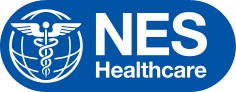 >>> Please note that hand-written applications will not be accepted>>> Please do not complete this template in CAPITALSCV TemplateFull Employment History Please list any additional positions on a blank pagePlease put the maximum amount of times that you have completed the procedures below (approx)Consolidated Summary of Experience*These must add up to the same amount of months in each of your detailed positions*As well as being dedicated to your needs, we are also committed to security. Any personal information you give us is kept secure and can only be accessed by NES. If you are looking for employment we will only divulge your personal information to a prospective employer or other third party with your permission and if we deem it necessary.First Name:      Surname:      Surname:      GMC No:      Gender:                                                          Date of Birth:      Date of Birth:      Date of Birth:                                  Primary                   SecondaryQualification :                                     Month & Year:                                                                 Primary                   SecondaryQualification :                                     Month & Year:                                     Post-Graduation Qualifications: Qualification:             Date:      Qualification:             Date:      Post-Graduation Qualifications: Qualification:             Date:      Qualification:             Date:      Dates (MM/YYYY)Hospital Name & AddressJob TitleStart with most recentPosition 1Please provide details of any gap (dates & brief explanation):      Please provide details of any gap (dates & brief explanation):      Please provide details of any gap (dates & brief explanation):      Position 2Please provide details of any gap (dates & brief explanation):      Please provide details of any gap (dates & brief explanation):      Position 3Please provide details of any gap (dates & brief explanation):      Please provide details of any gap (dates & brief explanation):      Position 4Please provide details of any gap (dates & brief explanation):      Please provide details of any gap (dates & brief explanation):      Position 5Please provide details of any gap (dates & brief explanation):      Please provide details of any gap (dates & brief explanation):      Position 6Please provide details of any gap (dates & brief explanation):      Please provide details of any gap (dates & brief explanation):      Position 1         Dates:                Hospital Name:            Job Title:      Please ensure you detail one speciality as your main role which you are most dedicated to. If your experience is concurrent, please write (as part of duties) in the relevant sections. Please estimate how many months were spent in each department so that it totals the amount of months spent in this position – please do not put the total amount of months in several boxes, as this would not add up.The       hospital has       beds and       theatres. The main specialities are (please list all)      . The hospital is a       (primary / secondary / tertiary) set up and serves a population of      . On average I am responsible for       patients and work       hours per week and       on call duties per week.Please add any other relevant information about your hospital:      Tick the departments you work / worked in during this position:Surgery    Orthopaedics    Trauma    Medicine    A&E    ICU    HDU    Anaesthetics    Psychiatry Please also use the space below to describe in detail your daily duties in each of the departments you have ticked, ensure that you include case mix of patients you treated, the procedures you performed, if you assisted in theatre (include type of operations) and if you were supervised or unsupervised:     SURGERY:      MEDICINE:      TRAUMA & ORTHOPAEDICS:      ANAESTHETICS:      ICU:      HDU:      A&E:      PSYCHIATRY:      OBS & GYNAE:      OTHER:      Please add below the number of procedures you have undertaken per week:Please add any other procedures or clinical skill you undertook on a regular basis:      Please describe in detail your Paediatric duties, including the types of patients (medical or surgical / inpatient or outpatient), their age range, did you provide pre/post-op care & the procedures you performed on them:      Please give a brief description of your involvement in Oncology in this position:      Position 2          Dates:                Hospital Name:            Job Title:      Please ensure you detail one speciality as your main role which you are most dedicated to. If your experience is concurrent, please write (as part of duties) in the relevant sections. Please estimate how many months were spent in each department so that it totals the amount of months spent in this position – please do not put the total amount of months in several boxes, as this would not add up.The       hospital has       beds and       theatres. The main specialities are (please list all)      . The hospital is a       (primary / secondary / tertiary) set up and serves a population of      . On average I am responsible for       patients and work       hours per week and       on call duties per week.Please add any other relevant information about your hospital:      Tick the departments you work / worked in during this position:Surgery    Orthopaedics    Trauma    Medicine    A&E    ICU    HDU    Anaesthetics    Psychiatry Please also use the space below to describe in detail your daily duties in each of the departments you have ticked, ensure that you include case mix of patients you treated, the procedures you performed, if you assisted in theatre (include type of operations) and if you were supervised or unsupervised:     SURGERY:      MEDICINE:      TRAUMA & ORTHOPAEDICS:      ANAESTHETICS:      ICU:      HDU:      A&E:      PSYCHIATRY:      OBS & GYNAE:      OTHER:      Please add below the number of procedures you have undertaken per week:Please add any other procedures or clinical skill you undertook on a regular basis:      Please describe in detail your Paediatric duties, including the types of patients (medical or surgical / inpatient or outpatient), their age range, did you provide pre/post-op care & the procedures you performed on them:      Please give a brief description of your involvement in Oncology in this position:      Position 3          Dates:                Hospital Name:            Job Title:      Please ensure you detail one speciality as your main role which you are most dedicated to. If your experience is concurrent, please write (as part of duties) in the relevant sections. Please estimate how many months were spent in each department so that it totals the amount of months spent in this position – please do not put the total amount of months in several boxes, as this would not add up.The       hospital has       beds and       theatres. The main specialities are (please list all)      . The hospital is a       (primary / secondary / tertiary) set up and serves a population of      . On average I am responsible for       patients and work       hours per week and       on call duties per week.Please add any other relevant information about your hospital:      Tick the departments you work / worked in during this position:Surgery    Orthopaedics    Trauma    Medicine    A&E    ICU    HDU    Anaesthetics    Psychiatry Please also use the space below to describe in detail your daily duties in each of the departments you have ticked, ensure that you include case mix of patients you treated, the procedures you performed, if you assisted in theatre (include type of operations) and if you were supervised or unsupervised:     SURGERY:      MEDICINE:      TRAUMA & ORTHOPAEDICS:      ANAESTHETICS:      ICU:      HDU:      A&E:      PSYCHIATRY:      OBS & GYNAE:      OTHER:      Please add below the number of procedures you have undertaken per week:Please add any other procedures or clinical skill you undertook on a regular basis:      Please describe in detail your Paediatric duties, including the types of patients (medical or surgical / inpatient or outpatient), their age range, did you provide pre/post-op care & the procedures you performed on them:      Please give a brief description of your involvement in Oncology in this position:      Position 4          Dates:                Hospital Name:            Job Title:      Please ensure you detail one speciality as your main role which you are most dedicated to. If your experience is concurrent, please write (as part of duties) in the relevant sections. Please estimate how many months were spent in each department so that it totals the amount of months spent in this position – please do not put the total amount of months in several boxes, as this would not add up.The       hospital has       beds and       theatres. The main specialities are (please list all)      . The hospital is a       (primary / secondary / tertiary) set up and serves a population of      . On average I am responsible for       patients and work       hours per week and       on call duties per week.Please add any other relevant information about your hospital:      Tick the departments you work / worked in during this position:Surgery    Orthopaedics    Trauma    Medicine    A&E    ICU    HDU    Anaesthetics    Psychiatry Please also use the space below to describe in detail your daily duties in each of the departments you have ticked, ensure that you include case mix of patients you treated, the procedures you performed, if you assisted in theatre (include type of operations) and if you were supervised or unsupervised:     SURGERY:      MEDICINE:      TRAUMA & ORTHOPAEDICS:      ANAESTHETICS:      ICU:      HDU:      A&E:      PSYCHIATRY:      OBS & GYNAE:      OTHER:      Please add below the number of procedures you have undertaken per week:Please add any other procedures or clinical skill you undertook on a regular basis:      Please describe in detail your Paediatric duties, including the types of patients (medical or surgical / inpatient or outpatient), their age range, did you provide pre/post-op care & the procedures you performed on them:      Please give a brief description of your involvement in Oncology in this position:      Position 5          Dates:                Hospital Name:            Job Title:      Please ensure you detail one speciality as your main role which you are most dedicated to. If your experience is concurrent, please write (as part of duties) in the relevant sections. Please estimate how many months were spent in each department so that it totals the amount of months spent in this position – please do not put the total amount of months in several boxes, as this would not add up.The       hospital has       beds and       theatres. The main specialities are (please list all)      . The hospital is a       (primary / secondary / tertiary) set up and serves a population of      . On average I am responsible for       patients and work       hours per week and       on call duties per week.Please add any other relevant information about your hospital:      Tick the departments you work / worked in during this position:Surgery    Orthopaedics    Trauma    Medicine    A&E    ICU    HDU    Anaesthetics    Psychiatry Please also use the space below to describe in detail your daily duties in each of the departments you have ticked, ensure that you include case mix of patients you treated, the procedures you performed, if you assisted in theatre (include type of operations) and if you were supervised or unsupervised:     SURGERY:      MEDICINE:      TRAUMA & ORTHOPAEDICS:      ANAESTHETICS:      ICU:      HDU:      A&E:      PSYCHIATRY:      OBS & GYNAE:      OTHER:      Please add below the number of procedures you have undertaken per week:Please add any other procedures or clinical skill you undertook on a regular basis:      Please describe in detail your Paediatric duties, including the types of patients (medical or surgical / inpatient or outpatient), their age range, did you provide pre/post-op care & the procedures you performed on them:      Please give a brief description of your involvement in Oncology in this position:      Position 6          Dates:                Hospital Name:            Job Title:      Please ensure you detail one speciality as your main role which you are most dedicated to. If your experience is concurrent, please write (as part of duties) in the relevant sections. Please estimate how many months were spent in each department so that it totals the amount of months spent in this position – please do not put the total amount of months in several boxes, as this would not add up.The       hospital has       beds and       theatres. The main specialities are (please list all)      . The hospital is a       (primary / secondary / tertiary) set up and serves a population of      . On average I am responsible for       patients and work       hours per week and       on call duties per week.Please add any other relevant information about your hospital:      Tick the departments you work / worked in during this position:Surgery    Orthopaedics    Trauma    Medicine    A&E    ICU    HDU    Anaesthetics    Psychiatry Please also use the space below to describe in detail your daily duties in each of the departments you have ticked, ensure that you include case mix of patients you treated, the procedures you performed, if you assisted in theatre (include type of operations) and if you were supervised or unsupervised:     SURGERY:      MEDICINE:      TRAUMA & ORTHOPAEDICS:      ANAESTHETICS:      ICU:      HDU:      A&E:      PSYCHIATRY:      OBS & GYNAE:      OTHER:      Please add below the number of procedures you have undertaken per week:Please add any other procedures or clinical skill you undertook on a regular basis:      Please describe in detail your Paediatric duties, including the types of patients (medical or surgical / inpatient or outpatient), their age range, did you provide pre/post-op care & the procedures you performed on them:      Please give a brief description of your involvement in Oncology in this position:      Practical experiencePaediatrics:NumberNumberAPlease write the total number of times you have carried out each procedure throughout your careerResuscitation of NewbornAcute Respiratory DistressEg. IV Cannulations       750       750       750       750PneumoniaGeneral Experience:       Number       Number       Number       NumberPost Tonsillectomy BleedsResuscitation of shock/ dehydrationCardio-Pulmonary/Resuscitations (Team Leader)Lumbar PuncturesEndotracheal/Laryngeal Mask IntubationsAge range of Paediatrics worked with (eg 2 yrs +)Conducting/Interpreting/Responding to ECGsCardioversion  and SedationAccident and Emergency:     Number     NumberIV CannulationsMajor InjuriesBlood takingAllergic ReactionsArterial Blood Gas Sampling ()Myocardial InfarctionsUrethral CatheterisationArrhythmiaSuturing woundsAcute PsychosisInsertion of naso-gastric tubesMajor Bone FracturesThrombolytic Therapy administeredAcute Bowel ObstructionDermatologySuturingGeneral Surgery:      Number      Number      Number      NumberDrug OverdoseHaemorrhoidectomiesIntercostal Drain InsertionSkin GraftInternal Medicine:     Number    NumberLaparotomiesAdult Respiratory Distress SyndromeIncision and Drainage of AbscessesMultiple Organ FailureBladder washoutsCardiac FailureDebridement of woundPneumonia, Respiratoty Failure and COADLaparoscopic SurgeryDiabetic Keto-AcidosisAnaesthetics and ICU:NumberNumberAnemiaGeneral anaesthetics performedBlood  TransfusionsLocal anaesthesia and blocks performedInfusion PumpsSEpidural and Spinal anaesthesia performedStress ECG’sLumbar Puncture performed Orthopaedics:     Number     NumberVentilated Patients in ICU NumberNumberArthroscopyCVP Lines Hip ReplacementInotropes used in ICUKnee ReplacementPatients cared for in HDUSpinal SurgeryArterial LinesTrauma CasesPsychiatry:NumberNumberPOPElectroconvulsive Treatment (ECT) Total number of Patients encounteredFracturesOncology:Chemotherapy AdministeredNumberSelf Declaration Procedures ChecklistRegular Procedures                                                                                                       CompetentBlood taking								Peripheral IV Cannulation							Prescribing analgesics, antibiotics and common drugs			as described in the BNF							Introduction to Programming/Management of drugInfusion pumps (PCAs)							Bladder catheterisation (male and female)					Conducting, interpreting and responding to ECGs				Adult resuscitation including defibrillation					Paediatric resuscitation including defibrillation				Desirable Procedures                                                                                                  Competent                          ExposedPerforming lumbar puncture and epidural					                                       Chemotherapy administration						                                       Intubation with endotracheal tube							                             Laryngeal mask insertion								                             Obtaining arterial blood for blood gas analysis				                                        Placing of central venous lines                                                                                                                                 Venous pacemaker placement                                                                                                                                 Intercostal drain insertion/ Chest drains                                                                                                                TIVA Anaesthesia                                                                                                                                                        Topping up Epidurals                                                                                                                                                  Electroconvulsive Treatment (ECT)                                                                                                                          DepartmentDepartmentMonthsCommentsSurgeryGeneralSurgeryOrthopaedicSurgeryCardiothoracicSurgeryObs & GynaeSurgeryOther (please state)MedicineGeneralMedicine         CardiologyMedicine         NeurologyMedicineRespiratoryMedicinePsychiatryMedicineOther (please state)PaediatricsDedicated RotationPaediatricsConcurrent / as part of dutiesAnaestheticsAnaestheticsICUICUHDUHDUEmergency / A+EEmergency / A+EOncologyOncologyChemotherapy Administered: Yes   No Other (please state)      Other (please state)      